KАРАР                                                                          ПОСТАНОВЛЕНИЕ 16 июль  2021й.                               № 31                     16  июля 2021 г.Об отмене постановления  Администрациисельского поселения Новоартаульский сельсовет муниципального района  Янаульский район Республики Башкортостан  № 22 от 25 июня 2021 года 	В целях приведения нормативных правовых актов в соответствие с действующим федеральным и республиканским законодательством Администрация сельского поселения Новоартаульский сельсовет муниципального района Янаульский район Республики Башкортостан п о с т а н о в л я е т:          1. Постановление  Администрации сельского поселения Новоартаульский сельсовет муниципального района Янаульский район Республики Башкортостан  № 22  от 25.06.2021 года «О внесение изменений в Порядок размещения сведений о доходах, расходах, об имуществе и обязательствах имущественного характера, сведений об источниках получения средств, за счет которых совершена сделка, муниципальных служащих Администрации сельского поселения Новоартаульский сельсовет муниципального района Янаульский район Республики Башкортостан  на официальном сайте  Администрации сельского поселения Новоартаульский сельсовет муниципального района Янаульский район  Республики Башкортостан, утвержденный  Постановлением Администрации сельского поселения Новоартаульский сельсовет муниципального района Янаульский район от 29.04.2014 № 14 «Об утверждении Порядка размещения сведений о доходах, расходах, об имуществе и обязательствах имущественного характера, сведений об источниках получения средств, за счет которых совершена сделка, муниципальных служащих Администрации сельского поселения Новоартаульский сельсовет муниципального района Янаульский район Республики Башкортостан  и их супругов и несовершеннолетних детей на официальном сайте  Администрации сельского поселения Новоартаульский сельсовет муниципального района Янаульский районРеспублики Башкортостан» отменить.2. Обнародовать данное постановление   на информационном стенде Администрации сельского поселения Новоартаульскийсельсовет муниципального района Янаульский район Республики Башкортостан, по адресу: 452826, Республика Башкортостан, янаульский район, с. Новый Артаул, ул. Центральная, д.36 и разместить на сайте сельского поселения Новоартаульский сельсовет муниципального района Янаульский район Республики Башкортостан по адресу: http://novoartaul. ru/.          3. Контроль исполнения данного постановления оставляю за собой.Главасельского поселения                                                               И.Ф.ШайхутдиноваБАШKОРТОСТАН РЕСПУБЛИКАHЫЯNАУЫЛ  РАЙОНЫ МУНИЦИПАЛЬ РАЙОНЫНЫN  ЯНЫ УРТАУЫЛ АУЫЛ СОВЕТЫ АУЫЛ БИЛEМEHЕ  ХАКИМИEТЕ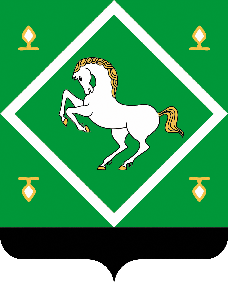 АДМИНИСТРАЦИЯ СЕЛЬСКОГО ПОСЕЛЕНИЯ НОВОАРТАУЛЬСКИЙ СЕЛЬСОВЕТМУНИЦИПАЛЬНОГО  РАЙОНАЯНАУЛЬСКИЙ РАЙОНРЕСПУБЛИКИ БАШКОРТОСТАН